            แผนการใช้จ่ายงบประมาณประจำปี            รายงานผลการใช้จ่ายงบประมาณประจำปี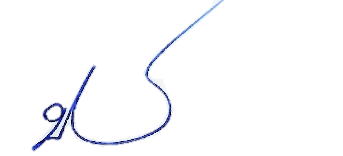                                                                                                               ตรวจแล้วถูกต้อง						    พ.ต.อ.						                     ( ประลอง     พรหมศร )						                 ผกก.สภ.นายูง จว.อุดรธานี            สรุปภาพรวมผลการใช้จ่ายงบประมาณประจำปีแผนการใช้จ่ายงบประมาณ สถานีตำรวจภูธรนายูงประจำปีงบประมาณ พ.ศ. ๒๕๖๗  ไตรมาส ๑-๓ข้อมูล   ณ  31 มีนาคม 2567แผนการใช้จ่ายงบประมาณ สถานีตำรวจภูธรนายูงประจำปีงบประมาณ พ.ศ. ๒๕๖๗  ไตรมาส ๑-๓ข้อมูล   ณ  31 มีนาคม 2567แผนการใช้จ่ายงบประมาณ สถานีตำรวจภูธรนายูงประจำปีงบประมาณ พ.ศ. ๒๕๖๗  ไตรมาส ๑-๓ข้อมูล   ณ  31 มีนาคม 2567แผนการใช้จ่ายงบประมาณ สถานีตำรวจภูธรนายูงประจำปีงบประมาณ พ.ศ. ๒๕๖๗  ไตรมาส ๑-๓ข้อมูล   ณ  31 มีนาคม 2567แผนการใช้จ่ายงบประมาณ สถานีตำรวจภูธรนายูงประจำปีงบประมาณ พ.ศ. ๒๕๖๗  ไตรมาส ๑-๓ข้อมูล   ณ  31 มีนาคม 2567แผนการใช้จ่ายงบประมาณ สถานีตำรวจภูธรนายูงประจำปีงบประมาณ พ.ศ. ๒๕๖๗  ไตรมาส ๑-๓ข้อมูล   ณ  31 มีนาคม 2567แผนการใช้จ่ายงบประมาณ สถานีตำรวจภูธรนายูงประจำปีงบประมาณ พ.ศ. ๒๕๖๗  ไตรมาส ๑-๓ข้อมูล   ณ  31 มีนาคม 2567แผนการใช้จ่ายงบประมาณ สถานีตำรวจภูธรนายูงประจำปีงบประมาณ พ.ศ. ๒๕๖๗  ไตรมาส ๑-๓ข้อมูล   ณ  31 มีนาคม 2567แผนการใช้จ่ายงบประมาณ สถานีตำรวจภูธรนายูงประจำปีงบประมาณ พ.ศ. ๒๕๖๗  ไตรมาส ๑-๓ข้อมูล   ณ  31 มีนาคม 2567แผนการใช้จ่ายงบประมาณ สถานีตำรวจภูธรนายูงประจำปีงบประมาณ พ.ศ. ๒๕๖๗  ไตรมาส ๑-๓ข้อมูล   ณ  31 มีนาคม 2567ที่ชื่อโครงการ/กิจกรรมเป้าหมาย/วิธีดำเนินการงบประมาณ/ แหล่งที่จัดสรร/สนับสนุนงบประมาณ/ แหล่งที่จัดสรร/สนับสนุนงบประมาณ/ แหล่งที่จัดสรร/สนับสนุนงบประมาณ/ แหล่งที่จัดสรร/สนับสนุนงบประมาณ/ แหล่งที่จัดสรร/สนับสนุนระยะเวลาดำเนินการผลที่คาดว่าจะได้รับที่ชื่อโครงการ/กิจกรรมเป้าหมาย/วิธีดำเนินการสตช.หน่วยงานภาครัฐภาคเอกชนอปท.อื่นๆระยะเวลาดำเนินการผลที่คาดว่าจะได้รับ๑โครงการชุมชนยั่งยืนหมู่บ้านเป้าหมายยาเสพติด/เม.ย.-มิ.ย.๒๕๖7หมู่บ้านสีขาว๒การรักษาความปลอดภัยและให้บริการแก่นักท่องเที่ยวรักษาความปลอดภัยและให้บริการแก่นักท่องเที่ยว17,410/16พ.ค.2566-๓๑  มี.ค.๒๕๖7-ลดการแพร่ระบาดยาเสพติดในโรงเรียน-นักเรียนมีทักษะในการหลีกเลี่ยงและปฏิเสธการใช้ยาเสพติด๓.โครงการอาสาสมัครตำรวจพื้นที่เขตรับผิดชอบ5,000ธ.ค.๖6-ก.ย.๖7-ป้องกันปราบปรามอาชญากรรม และยาเสพติดหมู่บ้านสีขาว๔โครงการศึกษาเพื่อต่อต้านการใช้ยาเสพติดในเด็กนักเรียน(D.A.R.E.)นักเรียนประถมศึกษาปีที่๕/๑ และ๕/๒7,80016พ.ค.2566-๓๑  มี.ค.๒๕๖7-ลดการแพร่ระบาดยาเสพติดในโรงเรียน-นักเรียนมีทักษะในการหลีกเลี่ยงและปฏิเสธการใช้ยาเสพติดรวมรายงานผลการใช้จ่ายงบประมาณ สถานีตำรวจภูธรนายูงประจำปีงบประมาณ พ.ศ. ๒๕๖7  ไตรมาส ๑-๓ข้อมูล   ณ  1 มกราคม 2567รายงานผลการใช้จ่ายงบประมาณ สถานีตำรวจภูธรนายูงประจำปีงบประมาณ พ.ศ. ๒๕๖7  ไตรมาส ๑-๓ข้อมูล   ณ  1 มกราคม 2567รายงานผลการใช้จ่ายงบประมาณ สถานีตำรวจภูธรนายูงประจำปีงบประมาณ พ.ศ. ๒๕๖7  ไตรมาส ๑-๓ข้อมูล   ณ  1 มกราคม 2567รายงานผลการใช้จ่ายงบประมาณ สถานีตำรวจภูธรนายูงประจำปีงบประมาณ พ.ศ. ๒๕๖7  ไตรมาส ๑-๓ข้อมูล   ณ  1 มกราคม 2567รายงานผลการใช้จ่ายงบประมาณ สถานีตำรวจภูธรนายูงประจำปีงบประมาณ พ.ศ. ๒๕๖7  ไตรมาส ๑-๓ข้อมูล   ณ  1 มกราคม 2567รายงานผลการใช้จ่ายงบประมาณ สถานีตำรวจภูธรนายูงประจำปีงบประมาณ พ.ศ. ๒๕๖7  ไตรมาส ๑-๓ข้อมูล   ณ  1 มกราคม 2567รายงานผลการใช้จ่ายงบประมาณ สถานีตำรวจภูธรนายูงประจำปีงบประมาณ พ.ศ. ๒๕๖7  ไตรมาส ๑-๓ข้อมูล   ณ  1 มกราคม 2567รายงานผลการใช้จ่ายงบประมาณ สถานีตำรวจภูธรนายูงประจำปีงบประมาณ พ.ศ. ๒๕๖7  ไตรมาส ๑-๓ข้อมูล   ณ  1 มกราคม 2567รายงานผลการใช้จ่ายงบประมาณ สถานีตำรวจภูธรนายูงประจำปีงบประมาณ พ.ศ. ๒๕๖7  ไตรมาส ๑-๓ข้อมูล   ณ  1 มกราคม 2567รายงานผลการใช้จ่ายงบประมาณ สถานีตำรวจภูธรนายูงประจำปีงบประมาณ พ.ศ. ๒๕๖7  ไตรมาส ๑-๓ข้อมูล   ณ  1 มกราคม 2567ที่ชื่อโครงการ/กิจกรรมเป้าหมาย/วิธีดำเนินการงบประมาณ/ แหล่งที่จัดสรร/สนับสนุนงบประมาณ/ แหล่งที่จัดสรร/สนับสนุนงบประมาณ/ แหล่งที่จัดสรร/สนับสนุนงบประมาณ/ แหล่งที่จัดสรร/สนับสนุนงบประมาณ/ แหล่งที่จัดสรร/สนับสนุนระยะเวลาดำเนินการผลที่คาดว่าจะได้รับที่ชื่อโครงการ/กิจกรรมเป้าหมาย/วิธีดำเนินการสตช.หน่วยงานภาครัฐภาคเอกชนอปท.อื่นๆระยะเวลาดำเนินการผลที่คาดว่าจะได้รับ5โครงการตำรวจประสานโรงเรียน ๑ ตำรวจ๑ โรงเรียนโรงเรียนมัธยมในพื้นที่1,140งบประมาณ๒๕๖7-แก้ปัญหายาเสพติดในโรงเรียน-สนับสนุนโรงเรียนสีขาว-เหตุทะเลาะวิวาทในโรงเรียนรวม31,350สรุปภาพรวมการใช้จ่ายงบประมาณ สถานีตำรวจภูธรนายูงประจำปีงบประมาณ พ.ศ. ๒๕๖๗  ไตรมาส ๑-๓ข้อมูล   ณ  31 มีนาคม 2567สรุปภาพรวมการใช้จ่ายงบประมาณ สถานีตำรวจภูธรนายูงประจำปีงบประมาณ พ.ศ. ๒๕๖๗  ไตรมาส ๑-๓ข้อมูล   ณ  31 มีนาคม 2567สรุปภาพรวมการใช้จ่ายงบประมาณ สถานีตำรวจภูธรนายูงประจำปีงบประมาณ พ.ศ. ๒๕๖๗  ไตรมาส ๑-๓ข้อมูล   ณ  31 มีนาคม 2567สรุปภาพรวมการใช้จ่ายงบประมาณ สถานีตำรวจภูธรนายูงประจำปีงบประมาณ พ.ศ. ๒๕๖๗  ไตรมาส ๑-๓ข้อมูล   ณ  31 มีนาคม 2567สรุปภาพรวมการใช้จ่ายงบประมาณ สถานีตำรวจภูธรนายูงประจำปีงบประมาณ พ.ศ. ๒๕๖๗  ไตรมาส ๑-๓ข้อมูล   ณ  31 มีนาคม 2567สรุปภาพรวมการใช้จ่ายงบประมาณ สถานีตำรวจภูธรนายูงประจำปีงบประมาณ พ.ศ. ๒๕๖๗  ไตรมาส ๑-๓ข้อมูล   ณ  31 มีนาคม 2567       ประมาณการงบประมาณ               ผลการเบิกจ่ายจริง        คิดเป็นร้อยละเป็นไปตามเป้าหมาย/ตำกว่าเป้าหมาย              31,350                      31,350                      31,350       100       100                        /